Salary Increase Sample LetterFree-Sample-Letter.com © 2010 - 2020All rights reserved. No part of this publication may be reproduced, distributed, or transmitted in any form or by any means, including photocopying, recording, or other electronic or mechanical methods, without the prior written permission of the publisher.Disclaimer : The information contained in this website is for general information purposes only. We make no representations or warranties of any kind, express or implied, about the completeness, or accuracy.Please, share our site :-)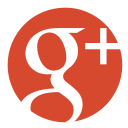 Share on Google +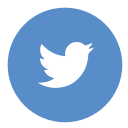 Share on Twitter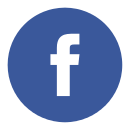 Share on Facebook[Date]Subject Line : (optional)Dear (Name),I would like to arrange a meeting with you to be able to sit down and review my current salary.I tough this would be an appropriate moment to discuss an increase following the recent closure on the (Name/explanation) deal that I spearheaded and successfully managed to Secure for us for the next (12) months.I have now been with the company for (18 months etc.) with no review of salary since my start date, which I am somewhat disappointed with as I we had agreed to review my salary after the initial 5 months.I very much enjoy working at (Name of company), I feel challenge as I had hoped I would before joining the team, my position has provided me with new responsabilités I enjoy the variety of the job and the daily responsibilities which are constantly adapting to our needs.I hope to be able to grow at (Name of company) and continue being a positive addition to the team.I was hired for my (list personal skills) and I believe that I have proven my competence and dedication over the last (18 months etc.).I have been made to feel that you are satisfied with me performance, work ethics, drive and positive changes I have brought to the company which leads me to hope that my request will be well considered and accepted.Sincerely,Enclosed : (optional)